Le groupe nominal, exercice 1Trouve les groupes nominaux dans les phrases  Entoure le déterminantSouligne le nomEncadre le ou les adjectifsLa nouvelle boulangère prépare un énorme pain rond.Un oiseau rouge se trouve à coté de ma fenêtre ouverte.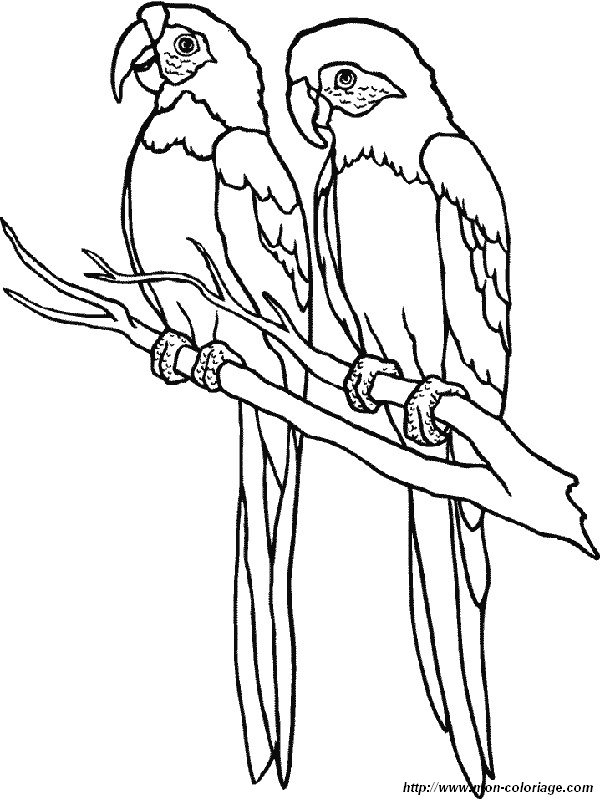 Je porte une belle robe fleurie.Les perroquets multicolores volent dans le ciel nuageux.Je n’aime pas le chocolat blanc. Relis bien avant de corriger !Rappels : Il peut y avoir deux adjectifs pour un seul nom (Exemple : Le joli chien brun).Il peut y avoir deux groupes nominaux dans une seule phrase !